TEMPS DE LA FICTION (ACTION)/ TEMPS DE LA NARRATION1/ CAS LE PLUS FRÉQUENT : temps de la narration  temps de la fictionEx : 2 heures racontées en 1 page dans une nouvelle de Zola lue en 5 minutes2/ SOMMAIRE : temps de la narration très réduit (on résume une longue durée en peu de lignes)3/ SCÈNE : temps de l’action égal à celui de la narration Ex : dialogues4/ DÉVELOPPEMENT : temps de l’action moins long que celui de la narration Ex : on raconte un effet de surprise qui a duré quelques secondes en un paragraphe d’une page lu en 2 minutes5/ PAUSE : Pas d’action, mais un temps de narration assez long (arrêt dans le récit des actions)Ex : descriptions, commentaires du narrateur6/ ELLIPSE : Une action a lieu, mais elle n’est pas racontée (temps de la narration = zéro)Ex : dans une BD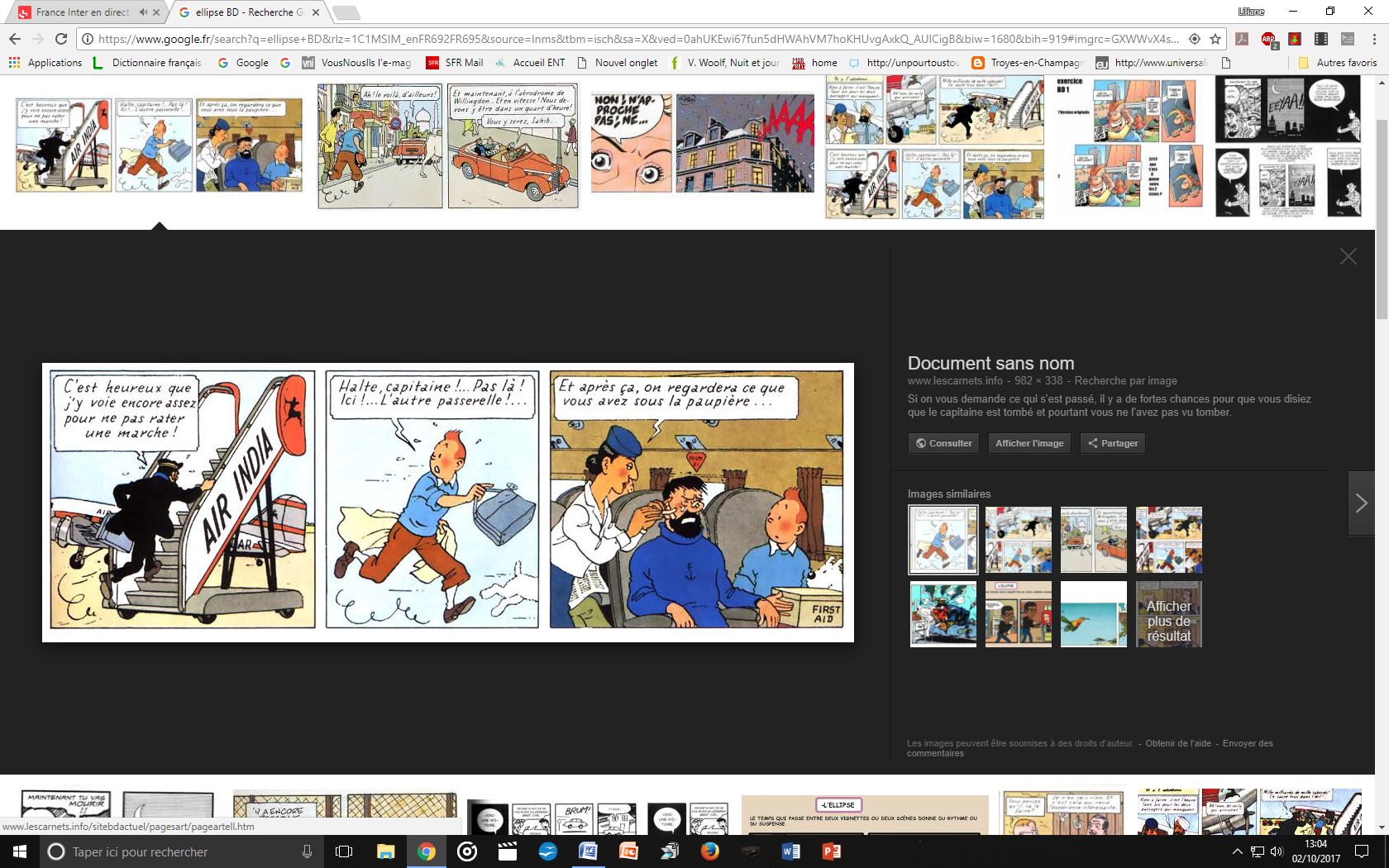 